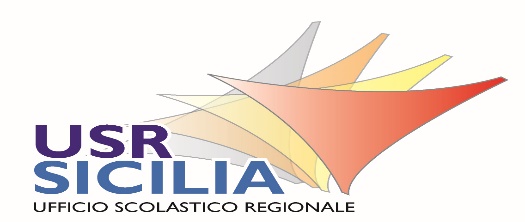 USR Sicilia - AICAAllegato al Bando di concorso “Progetti Digitali”a.s. 2020-2021SCHEDA PROGETTOAltri datiData	Firma del Dirigente ScolasticoDocumento firmato digitalmente ai sensi del c.d. Codicedell’Amministrazione digitale e norme ad esso connesse.Si assicura che i dati personali verranno trattati con la riservatezza prevista dalla Legge in vigore (196/03) ed utilizzati esclusivamente per lo svolgimento del progetto. Su richiesta, tali dati potranno essere cancellati o rettificati.NOTAFile da denominare con il codice meccanografico dell’Istituto scolastico e da inviaresia in formato world sia in formato pdf entro il 15 maggio2021 adrsi.staff@istruzione.it e concorsidigitalisc@gmail.com.(ove l’Istituto scolastico presenta più progetti, la denominazione del file deve essere seguita da un numero progressivo per ciascun progetto).DATI ISTITUTODATI ISTITUTODATI ISTITUTODATI ISTITUTODenominazione Istituto e sede(non usare abbreviazioni)Denominazione Istituto e sede(non usare abbreviazioni)Denominazione Istituto e sede(non usare abbreviazioni)Codice meccanograficoCodice meccanograficoCodice meccanograficoCittàCittàCittàProvinciaProvinciaProvinciaTelefono Telefono Telefono mail istituzionalemail istituzionalemail istituzionaleDirigente ScolasticonominativonominativoDirigente ScolasticotelefonotelefonoDirigente ScolasticomailmailDATI PROGETTODATI PROGETTODATI PROGETTODATI PROGETTOProgettoTitoloTitoloDocente referentenominativonominativoDocente referentecellularecellulareDocente referentemailmailAltri Docenti referentinominativonominativoAltri Docenti referenticellularecellulareAltri Docenti referentimailmailClasse o classi Classe o classi Classe o classi Numero studenti coinvoltiNumero studenti coinvoltiNumero studenti coinvoltiDESCRIZIONE DEL PROGETTODESCRIZIONE DEL PROGETTODESCRIZIONE DEL PROGETTODESCRIZIONE DEL PROGETTODESCRIZIONE DEL PROGETTODescrizione Sintetica del progettoDescrizione Sintetica del progettoDescrizione Sintetica del progettoIl contesto della classeIl contesto della classeIl contesto della classeL'idea chiaveL'idea chiaveL'idea chiaveLINK PER ACCESSO AL PROGETTOLINK PER ACCESSO AL PROGETTOLink:(verificare l’accesso al progetto) NOTAProdotto multimediale:caricato su Google Drive a cura del docente referente, con il vincolo di permanenza fino al 31 dicembre 2021, con possibilità di inserimento anche sul sito di AICA;identificato con il codice meccanografico dell’Istituto scolastico